Лучшая профессия у папы.   31 марта 2023 учащиеся 5-8 классов ГБОУ СОШ с. Шламка участвовали в классном часе «Лучшая профессия у папы».  Целью классного часа являлось формирование представления о сложности и осознанности выбора профессии. Учащимися  8 класса была разыграна ситуация «Куда пойти учиться?»,  после которого ребята пришли к выводу, что профессию выбрать  нелегко, что искать можно себя всю жизнь, но так и не найти.      Классный руководитель 8 класса Стручкова Юлия Владимировна  рассказала ребятам, что означает слово «профессия», какие бывают профессии и чем они важны.  Затем школьники отгадывали профессии по картинкам, разгадывали кроссворд, отгадывали загадки, познакомились с разнообразием современных профессий.                                          Ребята рассказали о профессиях своих пап, чем они занимаются на работе, и чем замечательна их трудовая деятельность и  поделились со сверстниками, какую профессию они выберут в будущем и что для этого уже делают.
Такие мероприятия побуждают учащихся к осознанному, мотивированному выбору профессии на основе понимания своих возможностей, интересов и склонностей;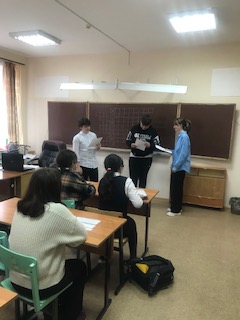 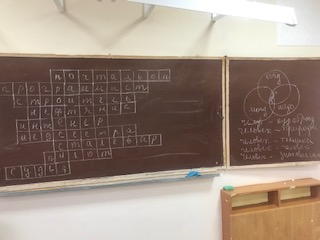 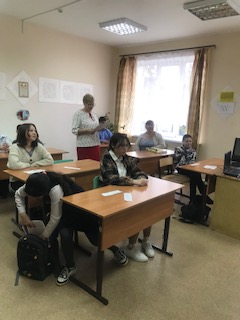 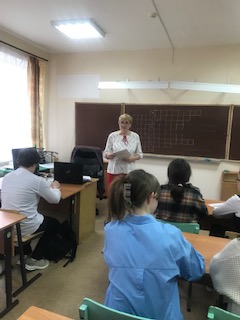 